Lista  de  Útiles  2020 Curso: 7º BásicoIMPORTANTE:Todo debe venir marcado y el apoderado deberá supervisar  constantemente estos materiales.SectorMaterialesLenguaje y Comunicación2 cuadernos cuadriculado (no composición) (100 hojas universitario).Texto Santillana Lenguaje, “Lectoplis G” se darán cupones de descuentoDurante el año se pedirán libros de lectura personal.(Pie de página)Matemática2 cuadernos  universitario matemáticas 100 hojas. 1 cuaderno cuadriculado college de 60 hojas.1 set de reglas, escuadra, compas, transportador y calculadora simple.Transportador de 360º y un cuadernillo de hojas milimetradas.1 cuadernillo hoja milimetradas.Inglés1 cuaderno universitario cuadriculado de 60 hojas.        - Libro “STOPWATCH 1” Richmond/Santillana ( se darán cupones de descuento) Ciencias  Naturales1 cuaderno cuadriculado universitario 100 hojas1 calculadora de bolsilloHistoria, Geografía Y Ciencias Sociales-1 cuaderno cuadriculado universitario 100 hojas.-1 carpeta de color naranjo1 pizarra blanca individual 30 X35, un plumón y un borradorEducación  Tecnológica-1 cuaderno universitario cuadriculado 60 hojas.PendriveEducación FísicaBuzo completo del colegio.2 poleras de educación física manga larga y 2 manga corta.Una toalla de mano. (marcada) jabón.Zapatillas para deporteReligión1 cuaderno college cuadriculado 100 hojas.ArtesVisualesMATERIALES QUE SE PEDIRÁN DURANTE EL AÑO 2020.Block 99  ¼, 1 cajas de Temperas de 6 colores, Pincel paleta Nº8-4Lápices pastel Pentel 12 colores, 1 croquera tamaño oficio.1 rollo de masking tape, 1 caja de lápices de 12 colores.Lápices grafito HB- 4B- 8BRegla de 30 cms.Mezclador, paño para limpiar pinceles y vaso plásticoDelantal o pecheraGubias escolares, silicona no tóxica, tijeras, pegamento en barraMorral (para llevar y traer materiales de arte y tecnología)                Artes             Musicales1 cuaderno universitario cuadriculado 100 hojasUn instrumento musical a elección; flauta, guitarra, órgano, pianito etc…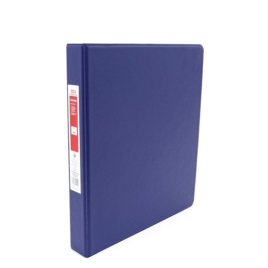 Materiales de EstucheCARPETA/ARCHIVADOR  REHIN TAPA DURA, AZUL 34cm X 27cm. Lápices grafito.Lápices de pasta azul y rojo.Lacapuntas- goma de borrar- tijeras punta roma- destacador- corrector” liquid paper”, stick fix.Regla de 15 cm.Materiales autilizar en el añoRevistas, plumones, papel kraft, cartulina, hojas cuadriculadas, lupa, termómetro, jeringas, pilas, vasos graduados, sustancias solicitadas según actividades, materiales de desecho.PLAN LECTOR 2020        7º básicoPLAN LECTOR 2020        7º básico1er. Semestre1er. SemestreMARZO“Lejos de Frin”, Luis María PescettiABRIL“Harry Potter y la cámara secreta”, J.K. RowlingMAYO“Eres galáctica Carlota”, Gemma LienasJUNIO“Una historia de fútbol”, José Roberto Torero2do. Semestre2do. SemestreAGOSTO“Dioses y héroes de la mitología griega”, Ana María ShuaSEPTIEMBRE“La voz de las cigarras”, Patricia TruffelloOCTUBRE“ El niño con el pijama a rayas”, John BoyneNOVIEMBRE“El caballero de la armadura oxidada”, Robert Fisher